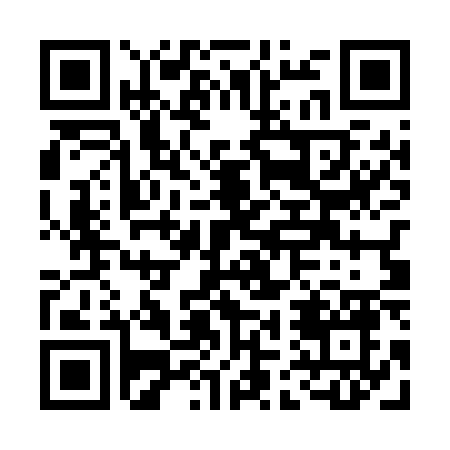 Prayer times for Woodland Gardens, South Carolina, USASat 1 Jun 2024 - Sun 30 Jun 2024High Latitude Method: Angle Based RulePrayer Calculation Method: Islamic Society of North AmericaAsar Calculation Method: ShafiPrayer times provided by https://www.salahtimes.comDateDayFajrSunriseDhuhrAsrMaghribIsha1Sat4:456:081:175:038:279:502Sun4:456:081:185:038:279:513Mon4:446:081:185:048:289:514Tue4:446:081:185:048:289:525Wed4:446:071:185:048:299:536Thu4:436:071:185:048:299:537Fri4:436:071:185:048:309:548Sat4:436:071:195:058:309:559Sun4:436:071:195:058:319:5510Mon4:426:071:195:058:319:5611Tue4:426:071:195:058:329:5612Wed4:426:071:195:058:329:5713Thu4:426:071:205:068:339:5714Fri4:426:071:205:068:339:5815Sat4:426:071:205:068:339:5816Sun4:426:071:205:068:349:5817Mon4:426:071:215:068:349:5918Tue4:426:071:215:078:349:5919Wed4:436:071:215:078:349:5920Thu4:436:081:215:078:3510:0021Fri4:436:081:215:078:3510:0022Sat4:436:081:225:088:3510:0023Sun4:446:081:225:088:3510:0024Mon4:446:091:225:088:3510:0025Tue4:446:091:225:088:3510:0026Wed4:456:091:225:088:3610:0027Thu4:456:101:235:098:3610:0028Fri4:456:101:235:098:3610:0029Sat4:466:101:235:098:3610:0030Sun4:466:111:235:098:3610:00